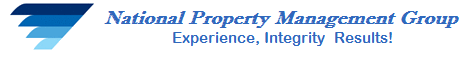 NATIONAL PROPERTY MANAGEMENT GROUPGuidelines for Rental AcceptanceTwo year clear rental / homeowner history. Employment Letter/ Income verification by paystubIncome: Gross Monthly Income must be at least 3 times the Monthly RentOne-year stability with current job (exceptions - job transfer or starting out in career)Credit report and criminal record check Landlord reference check.Bad credit rating must be two years or more in the past (with the last two years no derogatory credit reported).2 years no late payments after a bankruptcy discharge.No past rent unpaid (no acceptance/no exceptions).NO unverifiable information.Anything less than these requirements (with owner approval) may be accepted with:prepayment of rent a qualified co-signer.  Maximum allowed occupancy is two people per bedroom and up to four unrelated adults (per city ordinance).  Ordinances/or owners may have additional restrictions.  All owners make the final decision, not the management company.  